Proposal Joint Research GrantsGENERAL INFORMATION FOR COSTARICAN RESEARCHERSINFORMATION ABOUT THE CONSORTIUM (Name of the Costa Rican Universities and German Institutions participating in the proposal)Information about Costa Rican Team. Please identify the person in charge/contact person in each participating institution.At least five main publications of each Costa Rican participant published in Web of Science or Scopus. (Magazine / Year / Volume / Pages). Information about German Team. Please identify the person in charge/contact person in each participating university.The main publications of each German participant (Journal / Year / Volume / Pages). Duration of the project: Start date (month/year) and End date (month/year)PROJECT DESCRIPTION (do not exceed 20 pages in length)TopicTopic to develop.Relevance of the topic (please include the relationship of the topic with priorities of the participating Costa Rican universities).State of the art and preliminary work:State of the art:Explain briefly and precisely the state of the art of your field in relation to the proposed project. This description should make clear in which context you situate your own research and in which areas you intend to make a unique, innovative, promising contribution. The description must be concise and understandable without the need to refer to additional literature. To illustrate and improve your presentation you may refer to your own and others’ publications. (500 to 1000 words).Please list all cited publications in your bibliography under section 4. This reference list should not be considered your list of publications. Note that reviewers are not required to read any of the works you cite. In this case, manuscripts and publications that provide more information on the progress reports and are published up to the review panel’s meeting may be made available at the meeting to enable reviewers to read through the information. Reviews will be based only on the text of the actual proposal.List of your project-related publications: Please list the most significant publications of the members of the consortium that relate directly to the proposed project and document their preliminary work. This list serves as an important basis for assessing your proposal. If you have not published in the proposed project area, please list only a maximum of the ten most important publications that are part of your Curriculum Vitae (see C. Appendices).Objectives and work programmeTotal duration of the project: Please state the project's intended duration. Consider that there is a maximum of 36 months to execute the budget.Objectives: Please give a concise description of your project’s scientific objectives. Include a description of the expected products and results. Please indicate if you anticipate results that might be relevant to other fields as the economy, the society, the politics and the technology.  Work programme including proposed research methods: For experimental projects, please include a schedule with the activities to be carried out and the name of the person responsible.The quality of the work programme is critical to the success of a funding proposal. The work programme should clearly state how much funding will be requested, why the funds are needed, and how will they be used, providing a detailed justification on individual items where applicable.Please provide a detailed description of the methods that you plan to use in the project: What methods are already available? What methods need to be developed? What assistance is needed from outside your own group/institute? Please list all cited publications pertaining to the description of your work programme in your bibliography under section 4.Other information: Please use this section for any additional information you consider relevant, and which has not been provided elsewhere.Bibliography concerning the state of the art, and the work programme. In this bibliography, list only the works you cite in your presentation of the state of the art, the research objectives, and the work programme. The bibliography is not the list of publications. Non-published works must be included with the proposal.Requested funds/ BUDGET (Total amount per project ¢ 30,000,000 to CONARE (thirty million colones. Must indicate the institution where you need the budget). The requested funds must be presented detailed by sub-item according to the "Public Sector Classifiers by object ", per year and duly justified. Remember that, in accordance to the specific conditions of this call, you must pay attention to the following details: The main investigator of Costa Rica must have assigned time during development of the all project.The amount allocated to specialized equipment should not exceed 25% of the total value of the project.Budget must be in colonesYou can request the “Current Transfers to People” account (scholarships to third parties and other transfers to people) and to pay students in the Assistant Hour Category.In the case of requesting resources for internships, ticket fares, lodging and insurance must be included. These internships should not be longer than three months."Services" and "Materials and Supplies" do not have budgetary restrictions.Sunk costs and indirect costs cannot be included in the budget formulation.No constructions, infrastructure, or furniture will be financed.On the principles of Government Contracts in Public Administration, for the purchase of air tickets, price quotations for economy class must be submitted.If the project includes tours within the country or the need for international trips, calculation of travel expenses must be made based on the “Regulation of Travel Allowances” of the Comptroller General of the Republic of Costa Rica (CGR). In the case of international travel allowances, refer to Column III: Other Officials, of the country of destination.Justification: A justification of all the items requested must be presented where you explain why each one of the rubrics contemplated in the budget are required. Please, add cost information (cost per hour, cost per liter), quantities (hours, liters, trips). Should this justification be absent, the proposal will be excluded from the competition.ScheduleWrite down the activities that will be carried out over time including the name of each responsible person. Counterparties for the project: The compensation of the main and associate researchers, according to their percentage of participation in the project and current gross salaries may be included.Available Resources to be used in the project (equipment and supplies).It must include all the equipment and supplies that each laboratory, center o institute has. (General description of the capacity building of the laboratory, center or institute).APPENDICES (For each applicant, please include academic curriculum vitae with a list of up to ten of his/her most important publications.) These publications have not been related to the proposed project.INCLUDE CONTINGENCY PLAN IN CASE OF AN EMERGENCY SITUATIONActions that you can do in emergency cases to complete the projectAnex 1. Sustainable Development Goals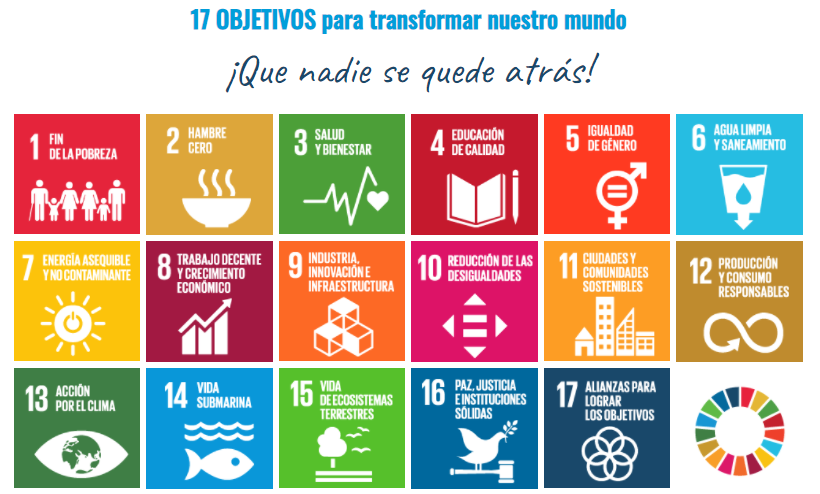 Anex 2. Región y zona geográficaAnex 3. Lista de categorías de población metaAnex 4. Area and Sub-area of knowledgeAnex 5. PLANES 2021-2025Formulation dateTitle of the Project Descriptors[Include a maximum of 5 keywords to identify the project. Obtain the descriptors from the following address: http://vocabularies.unesco.org/browser/thesaurus/en/?clang=es. These words should not be part of the title].1. 2. 3.4. 5.1. 2. 3.4. 5.1. 2. 3.4. 5.1. 2. 3.4. 5.1. 2. 3.4. 5.1. 2. 3.4. 5.Sustainable Development Goal(s) to which the project is linked.[Indicate and justify at least one SDG to which the project relates https://www.un.org/sustainabledevelopment/es/ ] see Annex 1.[In case it is not linked to any of the SDGs, you must provide a full justification] Justification:   Justification:  Justification:  Justification:   Justification:  Justification:  Justification:   Justification:  Justification:  Justification:   Justification:  Justification:  Justification:   Justification:  Justification:  Justification:   Justification:  Justification: Participating Institutions[You must attach the endorsements of the vice chancellors or management of the participating institutions].Universities:Universities:Universities:Universities:Conare's programs:Conare's programs:Participating academic or research units[You must deliver the approval of the corresponding academic units and of the Vice-Rector of Research of each university in writing with the cover page. Internal procedure of each university and this form][You must deliver the approval of the corresponding academic units and of the Vice-Rector of Research of each university in writing with the cover page. Internal procedure of each university and this form][You must deliver the approval of the corresponding academic units and of the Vice-Rector of Research of each university in writing with the cover page. Internal procedure of each university and this form][You must deliver the approval of the corresponding academic units and of the Vice-Rector of Research of each university in writing with the cover page. Internal procedure of each university and this form][You must deliver the approval of the corresponding academic units and of the Vice-Rector of Research of each university in writing with the cover page. Internal procedure of each university and this form][You must deliver the approval of the corresponding academic units and of the Vice-Rector of Research of each university in writing with the cover page. Internal procedure of each university and this form]Duration of the project[Please, verify that the duration of the project is within the period established by the guidelines of the corresponding project area].Region and geographical area of eventual results[You may enter several geographic areas, see Annex 2].RegiónProvinciaProvinciaProvinciaCantónDistritoRegion and geographical area of eventual results[You may enter several geographic areas, see Annex 2].Region and geographical area of eventual results[You may enter several geographic areas, see Annex 2].Region and geographical area of eventual results[You may enter several geographic areas, see Annex 2].Region and geographical area of eventual results[You may enter several geographic areas, see Annex 2].Region and geographical area of eventual results[You may enter several geographic areas, see Annex 2].Region and geographical area of eventual results[You may enter several geographic areas, see Annex 2].Focus population [Use list of target population categories detailed in Annex 3. Add others if necessary, You can select several categories and subcategories].Categorías segúnCategorías segúnCategorías segúnCódigo Código Código Focus population [Use list of target population categories detailed in Annex 3. Add others if necessary, You can select several categories and subcategories].OcupaciónOcupaciónOcupaciónFocus population [Use list of target population categories detailed in Annex 3. Add others if necessary, You can select several categories and subcategories].EdadEdadEdadFocus population [Use list of target population categories detailed in Annex 3. Add others if necessary, You can select several categories and subcategories].Condición de vulnerabilidadCondición de vulnerabilidadCondición de vulnerabilidadFocus population [Use list of target population categories detailed in Annex 3. Add others if necessary, You can select several categories and subcategories].Ciclo de educaciónCiclo de educaciónCiclo de educaciónFocus population [Use list of target population categories detailed in Annex 3. Add others if necessary, You can select several categories and subcategories].SocioeconómicoSocioeconómicoSocioeconómicoPermits required[You must select ALL the options required by your project]Management of biodiversityResearch with Human beingsAppropriate use of animalsOther, Specify:Not requiredManagement of biodiversityResearch with Human beingsAppropriate use of animalsOther, Specify:Not requiredManagement of biodiversityResearch with Human beingsAppropriate use of animalsOther, Specify:Not requiredManagement of biodiversityResearch with Human beingsAppropriate use of animalsOther, Specify:Not requiredManagement of biodiversityResearch with Human beingsAppropriate use of animalsOther, Specify:Not requiredManagement of biodiversityResearch with Human beingsAppropriate use of animalsOther, Specify:Not requiredManagement of intellectual productionArea and Sub-area of knowledge. [Indicate ONE of the areas and ONE of the sub-areas of Annex 4]Areas of Sciences [Select ONLY ONE Science Area] Other:Other:Socio-economic objective [Select ONLY ONE of the socioeconomic objectives]Kind of Research within which the project is framed [Select ONLY ONE kind of research]Productive sector benefitedSummary [Maximim 250 words]Identificación numberNameRolID ORCIDSexAcademic DegreeInstitutionAcademic unitsSpecialty/ field of actionApproved hiring timePhoneEmailCPRIRIPIIdentificación numberNameRolID ORCIDSexAcademic DegreeInstitutionAcademic unitsSpecialty/ field of actionApproved hiring timePhoneEmailCPRIRIPINameID ORCIDSexAcademic DegreeInstitutionSpecialty/ field of actionEmailSpecific objectivesActivitiesGoalsProductsRelationship with PLANES-CONARE, [Use the Anex 5][Maximum 4]Provincia  Cantón  Distrito Código Región  San José  San José  Carmen 10101  Central  San José  San José  Merced 10102  Central  San José  San José  Hospital 10103  Central  San José  San José  Catedral 10104  Central  San José  San José  Zapote 10105  Central  San José  San José  San Francisco de Dos Ríos 10106  Central  San José  San José  Uruca 10107  Central  San José  San José  Mata Redonda 10108  Central  San José  San José  Pavas 10109  Central  San José  San José  Hatillo 10110  Central  San José  San José  San Sebastián 10111  Central  San José  Escazú  Escazú 10201  Central  San José  Escazú  San Antonio 10202  Central  San José  Escazú  San Rafael 10203  Central  San José  Desamparados  Desamparados 10301  Central  San José  Desamparados  San Miguel 10302  Central  San José  Desamparados  San Juan de Dios 10303  Central  San José  Desamparados  San Rafael Arriba 10304  Central  San José  Desamparados  San Antonio 10305  Central  San José  Desamparados  Frailes 10306  Central  San José  Desamparados  Patarrá 10307  Central  San José  Desamparados  San Cristóbal 10308  Central  San José  Desamparados  Rosario 10309  Central  San José  Desamparados  Damas 10310  Central  San José  Desamparados  San Rafael Abajo 10311  Central  San José  Desamparados  Gravilias 10312  Central  San José  Desamparados  Los Guido 10313  Central  San José  Puriscal  Santiago 10401  Central  San José  Puriscal  Mercedes Sur 10402  Central  San José  Puriscal  Barbacoas 10403  Central  San José  Puriscal  Grifo Alto 10404  Central  San José  Puriscal  San Rafael 10405  Central  San José  Puriscal  Candelarita 10406  Central  San José  Puriscal  Desamparaditos 10407  Central  San José  Puriscal  San Antonio 10408  Central  San José  Puriscal  Chires 10409  Central  San José  Tarrazú  San Marcos 10501  Central  San José  Tarrazú  San Lorenzo 10502  Central  San José  Tarrazú  San Carlos 10503  Central  San José  Aserrí  Aserrí 10601  Central  San José  Aserrí  Tarbaca 10602  Central  San José  Aserrí  Vuelta de Jorco 10603  Central  San José  Aserrí  San Gabriel 10604  Central  San José  Aserrí  Legua 10605  Central  San José  Aserrí  Monterrey 10606  Central  San José  Aserrí  Salitrillos 10607  Central  San José  Mora  Colón 10701  Central  San José  Mora  Guayabo 10702  Central  San José  Mora  Tabarcia 10703  Central  San José  Mora  Piedras Negras 10704  Central  San José  Mora  Picagres 10705  Central  San José  Mora  Jaris 10706  Central  San José  Goicoechea  Guadalupe 10801  Central  San José  Goicoechea  San Francisco 10802  Central  San José  Goicoechea  Calle Blancos 10803  Central  San José  Goicoechea  Mata de Plátano 10804  Central  San José  Goicoechea  Ipís 10805  Central  San José  Goicoechea  Rancho Redondo 10806  Central  San José  Goicoechea  Purral 10807  Central  San José  Santa Ana  Santa Ana 10901  Central  San José  Santa Ana  Salitral 10902  Central  San José  Santa Ana  Pozos 10903  Central  San José  Santa Ana  Uruca 10904  Central  San José  Santa Ana  Piedades 10905  Central  San José  Santa Ana  Brasil 10906  Central  San José  Alajuelita  Alajuelita 11001  Central  San José  Alajuelita  San Josecito 11002  Central  San José  Alajuelita  San Antonio 11003  Central  San José  Alajuelita  Concepción 11004  Central  San José  Alajuelita  San Felipe 11005  Central  San José  Vásquez de Coronado  San Isidro 11101  Central  San José  Vásquez de Coronado  San Rafael 11102  Central  San José  Vásquez de Coronado  Dulce Nombre de Jesús 11103  Central  San José  Vásquez de Coronado  Patalillo 11104  Central  San José  Vásquez de Coronado  Cascajal 11105  Central  San José  Acosta  San Ignacio 11201  Central  San José  Acosta  Guaitil 11202  Central  San José  Acosta  Palmichal 11203  Central  San José  Acosta  Cangrejal 11204  Central  San José  Acosta  Sabanillas 11205  Central  San José  Tibás  San Juan 11301  Central  San José  Tibás  Cinco Esquinas 11302  Central  San José  Tibás  Anselmo Llorente 11303  Central  San José  Tibás  León XIII 11304  Central  San José  Tibás  Colima 11305  Central  San José  Moravia  San Vicente 11401  Central  San José  Moravia  San Jerónimo 11402  Central  San José  Moravia  La Trinidad 11403  Central  San José  Montes de Oca  San Pedro 11501  Central  San José  Montes de Oca  Sabanilla 11502  Central  San José  Montes de Oca  Mercedes 11503  Central  San José  Montes de Oca  San Rafael 11504  Central  San José  Turrubares  San Pablo 11601  Central  San José  Turrubares  San Pedro 11602  Central  San José  Turrubares  San Juan de Mata 11603  Central  San José  Turrubares  San Luis 11604  Central  San José  Turrubares  Carara 11605  Central  San José  Dota  Santa María 11701  Central  San José  Dota  Jardín 11702  Central  San José  Dota  Copey 11703  Central  San José  Curridabat  Curridabat 11801  Central  San José  Curridabat  Granadilla 11802  Central  San José  Curridabat  Sánchez 11803  Central  San José  Curridabat  Tirrases 11804  Central  San José  Pérez Zeledón  San Isidro de El General 11901  Brunca  San José  Pérez Zeledón  General 11902  Brunca  San José  Pérez Zeledón  Daniel Flores 11903  Brunca  San José  Pérez Zeledón  Rivas 11904  Brunca  San José  Pérez Zeledón  San Pedro 11905  Brunca  San José  Pérez Zeledón  Platanares 11906  Brunca  San José  Pérez Zeledón  Pejibaye 11907  Brunca  San José  Pérez Zeledón  Cajón 11908  Brunca  San José  Pérez Zeledón  Barú 11909  Brunca  San José  Pérez Zeledón  Río Nuevo 11910  Brunca  San José  Pérez Zeledón  Páramo 11911  Brunca  San José  León Cortés  San Pablo 12001  Central  San José  León Cortés  San Andrés 12002  Central  San José  León Cortés  Llano Bonito 12003  Central  San José  León Cortés  San Isidro 12004  Central  San José  León Cortés  Santa Cruz 12005  Central  San José  León Cortés  San Antonio 12006  Central  Alajuela  Alajuela  Alajuela 20101  Central  Alajuela  Alajuela  San José 20102  Central  Alajuela  Alajuela  Carrizal 20103  Central  Alajuela  Alajuela  San Antonio 20104  Central  Alajuela  Alajuela  Guácima 20105  Central  Alajuela  Alajuela  San Isidro 20106  Central  Alajuela  Alajuela  Sabanilla 20107  Central  Alajuela  Alajuela  San Rafael 20108  Central  Alajuela  Alajuela  Río Segundo 20109  Central  Alajuela  Alajuela  Desamparados 20110  Central  Alajuela  Alajuela  Turrúcares 20111  Central  Alajuela  Alajuela  Tambor 20112  Central  Alajuela  Alajuela  Garita 20113  Central  Alajuela  Alajuela  Sarapiquí 20114  Huetar Norte  Alajuela  San Ramón  San Ramón 20201  Central  Alajuela  San Ramón  Santiago 20202  Central  Alajuela  San Ramón  San Juan 20203  Central  Alajuela  San Ramón  Piedades Norte 20204  Central  Alajuela  San Ramón  Piedades Sur 20205  Central  Alajuela  San Ramón  San Rafael 20206  Central  Alajuela  San Ramón  San Isidro 20207  Central  Alajuela  San Ramón  Los Ángeles 20208  Central  Alajuela  San Ramón  Alfaro 20209  Central  Alajuela  San Ramón  Volio 20210  Central  Alajuela  San Ramón  Concepción 20211  Central  Alajuela  San Ramón  Zapotal 20212  Central  Alajuela  San Ramón  Peñas Blancas 20213  Huetar Norte  Alajuela  Grecia  Grecia 20301  Central  Alajuela  Grecia  San Isidro 20302  Central  Alajuela  Grecia  San José 20303  Central  Alajuela  Grecia  San Roque 20304  Central  Alajuela  Grecia  Tacares 20305  Central  Alajuela  Grecia  Río Cuarto 20306  Huetar Norte  Alajuela  Grecia  Puente de Piedra 20307  Central  Alajuela  Grecia  Bolívar 20308  Central  Alajuela  San Mateo  San Mateo 20401  Pacífico  Alajuela  San Mateo  Desmonte 20402  Pacífico  Alajuela  San Mateo  Jesús María 20403  Pacífico  Alajuela  Atenas  Atenas 20501  Central  Alajuela  Atenas  Jesús 20502  Central  Alajuela  Atenas  Mercedes 20503  Central  Alajuela  Atenas  San Isidro 20504  Central  Alajuela  Atenas  Concepción 20505  Central  Alajuela  Atenas  San José 20506  Central  Alajuela  Atenas  Santa Eulalia 20507  Central  Alajuela  Atenas  Escobal 20508  Central  Alajuela  Naranjo  Naranjo 20601  Central  Alajuela  Naranjo  San Miguel 20602  Central  Alajuela  Naranjo  San José 20603  Central  Alajuela  Naranjo  Cirrí Sur 20604  Central  Alajuela  Naranjo  San Jerónimo 20605  Central  Alajuela  Naranjo  San Juan 20606  Central  Alajuela  Naranjo  El Rosario 20607  Central  Alajuela  Naranjo  Palmitos 20608  Central  Alajuela  Palmares  Palmares 20701  Central  Alajuela  Palmares  Zaragoza 20702  Central  Alajuela  Palmares  Buenos Aires 20703  Central  Alajuela  Palmares  Santiago 20704  Central  Alajuela  Palmares  Candelaria 20705  Central  Alajuela  Palmares  Esquipulas 20706  Central  Alajuela  Palmares  La Granja 20707  Central  Alajuela  Poás  San Pedro 20801  Central  Alajuela  Poás  San Juan 20802  Central  Alajuela  Poás  San Rafael 20803  Central  Alajuela  Poás  Carrillos 20804  Central  Alajuela  Poás  Sabana Redonda 20805  Central  Alajuela  Orotina  Orotina 20901  Pacífico  Alajuela  Orotina  El Mastate 20902  Pacífico  Alajuela  Orotina  Hacienda Vieja 20903  Pacífico  Alajuela  Orotina  Coyolar 20904  Pacífico  Alajuela  Orotina  La Ceiba 20905  Pacífico  Alajuela  San Carlos  Quesada 21001  Huetar Norte  Alajuela  San Carlos  Florencia 21002  Huetar Norte  Alajuela  San Carlos  Buenavista 21003  Huetar Norte  Alajuela  San Carlos  Aguas Zarcas 21004  Huetar Norte  Alajuela  San Carlos  Venecia 21005  Huetar Norte  Alajuela  San Carlos  Pital 21006  Huetar Norte  Alajuela  San Carlos  La Fortuna 21007  Huetar Norte  Alajuela  San Carlos  La Tigra 21008  Huetar Norte  Alajuela  San Carlos  La Palmera 21009  Huetar Norte  Alajuela  San Carlos  Venado 21010  Huetar Norte  Alajuela  San Carlos  Cutris 21011  Huetar Norte  Alajuela  San Carlos  Monterrey 21012  Huetar Norte  Alajuela  San Carlos  Pocosol 21013  Huetar Norte  Alajuela  Alfaro Ruiz  Zarcero 21101  Central  Alajuela  Alfaro Ruiz  Laguna 21102  Central  Alajuela  Alfaro Ruiz  Tapesco 21103  Central  Alajuela  Alfaro Ruiz  Guadalupe 21104  Central  Alajuela  Alfaro Ruiz  Palmira 21105  Central  Alajuela  Alfaro Ruiz  Zapote 21106  Central  Alajuela  Alfaro Ruiz  Brisas 21107  Central  Alajuela  Valverde Vega  Sarchí Norte 21201  Central  Alajuela  Valverde Vega  Sarchí Sur 21202  Central  Alajuela  Valverde Vega  Toro Amarillo 21203  Central  Alajuela  Valverde Vega  San Pedro 21204  Central  Alajuela  Valverde Vega  Rodríguez 21205  Central  Alajuela  Upala  Upala 21301  Chorotega  Alajuela  Upala  Aguas Claras 21302  Chorotega  Alajuela  Upala  San José o Pizote 21303  Chorotega  Alajuela  Upala  Bijagua 21304  Chorotega  Alajuela  Upala  Delicias 21305  Chorotega  Alajuela  Upala  Dos Ríos 21306  Chorotega  Alajuela  Upala  Yoliyllal 21307  Chorotega  Alajuela  Los Chiles  Los Chiles 21401  Huetar Norte  Alajuela  Los Chiles  Caño Negro 21402  Huetar Norte  Alajuela  Los Chiles  El Amparo 21403  Huetar Norte  Alajuela  Los Chiles  San Jorge 21404  Huetar Norte  Alajuela  Guatuso  San Rafael 21501  Huetar Norte  Alajuela  Guatuso  Buenavista 21502  Huetar Norte  Alajuela  Guatuso  Cote 21503  Huetar Norte  Alajuela  Guatuso  Katira 21504  Huetar Norte  Cartago  Cartago  Oriental 30101  Central  Cartago  Cartago  Occidental 30102  Central  Cartago  Cartago  Carmen 30103  Central  Cartago  Cartago  San Nicolás 30104  Central  Cartago  Cartago  Aguacaliente (San Francisco) 30105  Central  Cartago  Cartago  Guadalupe (Arenilla) 30106  Central  Cartago  Cartago  Corralillo 30107  Central  Cartago  Cartago  Tierra Blanca 30108  Central  Cartago  Cartago  Dulce Nombre 30109  Central  Cartago  Cartago  Llano Grande 30110  Central  Cartago  Cartago  Quebradilla 30111  Central  Cartago  Paraíso  Paraíso 30201  Central  Cartago  Paraíso  Santiago 30202  Central  Cartago  Paraíso  Orosi 30203  Central  Cartago  Paraíso  Cachí 30204  Central  Cartago  Paraíso  Llanos de Santa Lucía 30205  Central  Cartago  La Unión  Tres Ríos 30301  Central  Cartago  La Unión  San Diego 30302  Central  Cartago  La Unión  San Juan 30303  Central  Cartago  La Unión  San Rafael 30304  Central  Cartago  La Unión  Concepción 30305  Central  Cartago  La Unión  Dulce Nombre 30306  Central  Cartago  La Unión  San Ramón 30307  Central  Cartago  La Unión  Río Azul 30308  Central  Cartago  Jiménez  Juan Viñas 30401  Central  Cartago  Jiménez  Tucurrique 30402  Central  Cartago  Jiménez  Pejibaye 30403  Central  Cartago  Turrialba  Turrialba 30501  Central  Cartago  Turrialba  La Suiza 30502  Central  Cartago  Turrialba  Peralta 30503  Central  Cartago  Turrialba  Santa Cruz 30504  Central  Cartago  Turrialba  Santa Teresita 30505  Central  Cartago  Turrialba  Pavones 30506  Central  Cartago  Turrialba  Tuis 30507  Central  Cartago  Turrialba  Tayutic 30508  Central  Cartago  Turrialba  Santa Rosa 30509  Central  Cartago  Turrialba  Tres Equis 30510  Central  Cartago  Turrialba  La Isabel 30511  Central  Cartago  Turrialba  Chirripó 30512  Central  Cartago  Alvarado  Pacayas 30601  Central  Cartago  Alvarado  Cervantes 30602  Central  Cartago  Alvarado  Capellades 30603  Central  Cartago  Oreamuno  San Rafael 30701  Central  Cartago  Oreamuno  Cot 30702  Central  Cartago  Oreamuno  Potrero Cerrado 30703  Central  Cartago  Oreamuno  Cipreses 30704  Central  Cartago  Oreamuno  Santa Rosa 30705  Central  Cartago  El Guarco  El Tejar 30801  Central  Cartago  El Guarco  San Isidro 30802  Central  Cartago  El Guarco  Tobosi 30803  Central  Cartago  El Guarco  Patio de Agua 30804  Central  Heredia  Heredia  Heredia 40101  Central  Heredia  Heredia  Mercedes 40102  Central  Heredia  Heredia  San Francisco 40103  Central  Heredia  Heredia  Ulloa 40104  Central  Heredia  Heredia  Varablanca 40105  Central  Heredia  Barva  Barva 40201  Central  Heredia  Barva  San Pedro 40202  Central  Heredia  Barva  San Pablo 40203  Central  Heredia  Barva  San Roque 40204  Central  Heredia  Barva  Santa Lucía 40205  Central  Heredia  Barva  San José de la Montaña 40206  Central  Heredia  Santo Domingo  Santo Domingo 40301  Central  Heredia  Santo Domingo  San Vicente 40302  Central  Heredia  Santo Domingo  San Miguel 40303  Central  Heredia  Santo Domingo  Paracito 40304  Central  Heredia  Santo Domingo  Santo Tomás 40305  Central  Heredia  Santo Domingo  Santa Rosa 40306  Central  Heredia  Santo Domingo  Tures 40307  Central  Heredia  Santo Domingo  Para 40308  Central  Heredia  Santa Bárbara  Santa Bárbara 40401  Central  Heredia  Santa Bárbara  San Pedro 40402  Central  Heredia  Santa Bárbara  San Juan 40403  Central  Heredia  Santa Bárbara  Jesús 40404  Central  Heredia  Santa Bárbara  Santo Domingo 40405  Central  Heredia  Santa Bárbara  Puraba 40406  Central  Heredia  San Rafael  San Rafael 40501  Central  Heredia  San Rafael  San Josécito 40502  Central  Heredia  San Rafael  Santiago 40503  Central  Heredia  San Rafael  Los Ángeles 40504  Central  Heredia  San Rafael  Concepción 40505  Central  Heredia  San Isidro  San Isidro 40601  Central  Heredia  San Isidro  San José 40602  Central  Heredia  San Isidro  Concepción 40603  Central  Heredia  San Isidro  San Francisco 40604  Central  Heredia  Belén  San Antonio 40701  Central  Heredia  Belén  La Ribera 40702  Central  Heredia  Belén  La Asunción 40703  Central  Heredia  Flores  San Joaquín de Flores 40801  Central  Heredia  Flores  Barrantes 40802  Central  Heredia  Flores  Llorente 40803  Central  Heredia  San Pablo  San Pablo 40901  Central  Heredia  San Pablo  Rincón de Sabanilla 40902  Central  Heredia  Sarapiquí  Puerto Viejo 41001  Huetar Norte  Heredia  Sarapiquí  La Virgen 41002  Huetar Norte  Heredia  Sarapiquí  Horquetas 41003  Huetar Norte  Heredia  Sarapiquí  Llanuras del Gaspar 41004  Huetar Norte  Heredia  Sarapiquí  Cureña 41005  Huetar Norte  Guanacaste  Liberia  Liberia 50101  Chorotega  Guanacaste  Liberia  Cañas Dulces 50102  Chorotega  Guanacaste  Liberia  Mayorga 50103  Chorotega  Guanacaste  Liberia  Nacascolo 50104  Chorotega  Guanacaste  Liberia  Curubande 50105  Chorotega  Guanacaste  Nicoya  Nicoya 50201  Chorotega  Guanacaste  Nicoya  Mansion 50202  Chorotega  Guanacaste  Nicoya  San Antonio 50203  Chorotega  Guanacaste  Nicoya  Quebrada Honda 50204  Chorotega  Guanacaste  Nicoya  Samara 50205  Chorotega  Guanacaste  Nicoya  Nosara 50206  Chorotega  Guanacaste  Nicoya  Belén de Nosarita 50207  Chorotega  Guanacaste  Santa Cruz  Santa Cruz 50301  Chorotega  Guanacaste  Santa Cruz  Bolson 50302  Chorotega  Guanacaste  Santa Cruz  Veintisiete de Abril 50303  Chorotega  Guanacaste  Santa Cruz  Tempate 50304  Chorotega  Guanacaste  Santa Cruz  Cartagena 50305  Chorotega  Guanacaste  Santa Cruz  Cuajiniquil 50306  Chorotega  Guanacaste  Santa Cruz  Diria 50307  Chorotega  Guanacaste  Santa Cruz  Cabo Velas 50308  Chorotega  Guanacaste  Santa Cruz  Tamarindo 50309  Chorotega  Guanacaste  Bagaces  Bagaces 50401  Chorotega  Guanacaste  Bagaces  Fortuna 50402  Chorotega  Guanacaste  Bagaces  Mogote 50403  Chorotega  Guanacaste  Bagaces  Río Naranjo 50404  Chorotega  Guanacaste  Carrillo  Filadelfia 50501  Chorotega  Guanacaste  Carrillo  Palmira 50502  Chorotega  Guanacaste  Carrillo  Sardinal 50503  Chorotega  Guanacaste  Carrillo  Belén 50504  Chorotega  Guanacaste  Cañas  Cañas 50601  Chorotega  Guanacaste  Cañas  Palmira 50602  Chorotega  Guanacaste  Cañas  San Miguel 50603  Chorotega  Guanacaste  Cañas  Bebedero 50604  Chorotega  Guanacaste  Cañas  Porozal 50605  Chorotega  Guanacaste  Abangares  Juntas 50701  Chorotega  Guanacaste  Abangares  Sierra 50702  Chorotega  Guanacaste  Abangares  San Juan 50703  Chorotega  Guanacaste  Abangares  Colorado 50704  Chorotega  Guanacaste  Tilarán  Tilarán 50801  Chorotega  Guanacaste  Tilarán  Quebrada Grande 50802  Chorotega  Guanacaste  Tilarán  Tronadora 50803  Chorotega  Guanacaste  Tilarán  Santa Rosa 50804  Chorotega  Guanacaste  Tilarán  Líbano 50805  Chorotega  Guanacaste  Tilarán  Tierras Morenas 50806  Chorotega  Guanacaste  Tilarán  Arenal 50807  Chorotega  Guanacaste  Nandayure  Carmona 50901  Chorotega  Guanacaste  Nandayure  Santa Rita 50902  Chorotega  Guanacaste  Nandayure  Zapotal 50903  Chorotega  Guanacaste  Nandayure  San Pablo 50904  Chorotega  Guanacaste  Nandayure  Porvenir 50905  Chorotega  Guanacaste  Nandayure  Bejuco 50906  Chorotega  Guanacaste  La Cruz  La Cruz 51001  Chorotega  Guanacaste  La Cruz  Santa Cecilia 51002  Chorotega  Guanacaste  La Cruz  Garita 51003  Chorotega  Guanacaste  La Cruz  Santa Elena 51004  Chorotega  Guanacaste  Hojancha  Hojancha 51101  Chorotega  Guanacaste  Hojancha  Monte Romo 51102  Chorotega  Guanacaste  Hojancha  Puerto Carrillo 51103  Chorotega  Guanacaste  Hojancha  Huacas 51104  Chorotega  Puntarenas  Puntarenas  Puntarenas 60101  Pacífico  Puntarenas  Puntarenas  Pitahaya 60102  Pacífico  Puntarenas  Puntarenas  Chomes 60103  Pacífico  Puntarenas  Puntarenas  Lepanto 60104  Pacífico  Puntarenas  Puntarenas  Paquera 60105  Pacífico  Puntarenas  Puntarenas  Manzanillo 60106  Pacífico  Puntarenas  Puntarenas  Guacimal 60107  Pacífico  Puntarenas  Puntarenas  Barranca 60108  Pacífico  Puntarenas  Puntarenas  Monte Verde 60109  Pacífico  Puntarenas  Puntarenas  Isla del Coco 60110  Pacífico  Puntarenas  Puntarenas  Cobano 60111  Pacífico  Puntarenas  Puntarenas  Chacarita 60112  Pacífico  Puntarenas  Puntarenas  Chira 60113  Pacífico  Puntarenas  Puntarenas  Acapulco 60114  Pacífico  Puntarenas  Puntarenas  El Roble 60115  Pacífico  Puntarenas  Puntarenas  Arancibia 60116  Pacífico  Puntarenas  Esparza  Espiritu Santo 60201  Pacífico  Puntarenas  Esparza  San Juan Grande 60202  Pacífico  Puntarenas  Esparza  Macacona 60203  Pacífico  Puntarenas  Esparza  San Rafael 60204  Pacífico  Puntarenas  Esparza  San Jerónimo 60205  Pacífico  Puntarenas  Buenos Aires  Buenos Aires 60301  Brunca  Puntarenas  Buenos Aires  volcán 60302  Brunca  Puntarenas  Buenos Aires  Potrero Grande 60303  Brunca  Puntarenas  Buenos Aires  Boruca 60304  Brunca  Puntarenas  Buenos Aires  Pilas 60305  Brunca  Puntarenas  Buenos Aires  Colinas 60306  Brunca  Puntarenas  Buenos Aires  Changena 60307  Brunca  Puntarenas  Buenos Aires  Briolley 60308  Brunca  Puntarenas  Buenos Aires  Brunka 60309  Brunca  Puntarenas  Montes de Oro  Miramar 60401  Pacífico  Puntarenas  Montes de Oro  La Unión 60402  Pacífico  Puntarenas  Montes de Oro  San Isidro 60403  Pacífico  Puntarenas  Osa  Puerto Cortes 60501  Brunca  Puntarenas  Osa  Palmar 60502  Brunca  Puntarenas  Osa  Sierpe 60503  Brunca  Puntarenas  Osa  Bahia Ballena 60504  Brunca  Puntarenas  Osa  Piedras Blancas 60505  Brunca  Puntarenas  Aguirre  Quepos 60601  Pacífico  Puntarenas  Aguirre  Savegre 60602  Pacífico  Puntarenas  Aguirre  Naranjito 60603  Pacífico  Puntarenas  Golfito  Golfito 60701  Brunca  Puntarenas  Golfito  Puerto Jiménez 60702  Brunca  Puntarenas  Golfito  Guaycara 60703  Brunca  Puntarenas  Golfito  Pavon 60704  Brunca  Puntarenas  Coto Brus  San Vito 60801  Brunca  Puntarenas  Coto Brus  Sabalito 60802  Brunca  Puntarenas  Coto Brus  Aguabuena 60803  Brunca  Puntarenas  Coto Brus  Limóncito 60804  Brunca  Puntarenas  Coto Brus  Pittier 60805  Brunca  Puntarenas  Parrita  Parrita 60901  Pacífico  Puntarenas  Corredores  Corredor 61001  Brunca  Puntarenas  Corredores  La Cuesta 61002  Brunca  Puntarenas  Corredores  Canoas 61003  Brunca  Puntarenas  Corredores  Laurel 61004  Brunca  Puntarenas  Garabito  Jacó 61101  Pacífico  Puntarenas  Garabito  Tarcoles 61102  Pacífico  Limón  Limón  Limón 70101  Huetar Caribe  Limón  Limón  Valle La Estrella 70102  Huetar Caribe  Limón  Limón  Río Blanco 70103  Huetar Caribe  Limón  Limón  Matama 70104  Huetar Caribe  Limón  Pococí  Guapiles 70201  Huetar Caribe  Limón  Pococí  Jiménez 70202  Huetar Caribe  Limón  Pococí  La Rita 70203  Huetar Caribe  Limón  Pococí  Roxana 70204  Huetar Caribe  Limón  Pococí  Cariari 70205  Huetar Caribe  Limón  Pococí  Colorado 70206  Huetar Caribe  Limón  Pococí  La Colonia 70207  Huetar Caribe  Limón  Siquirres  Siquirres 70301  Huetar Caribe  Limón  Siquirres  Pacuarito 70302  Huetar Caribe  Limón  Siquirres  Florida 70303  Huetar Caribe  Limón  Siquirres  Germania 70304  Huetar Caribe  Limón  Siquirres  Cairo 70305  Huetar Caribe  Limón  Siquirres  Alegria 70306  Huetar Caribe  Limón  Talamanca  Bratsi 70401  Huetar Caribe  Limón  Talamanca  Sixaola 70402  Huetar Caribe  Limón  Talamanca  Cahuita 70403  Huetar Caribe  Limón  Talamanca  Telire 70404  Huetar Caribe  Limón  Matina  Matina 70501  Huetar Caribe  Limón  Matina  Battan 70502  Huetar Caribe  Limón  Matina  Carrandi 70503  Huetar Caribe  Limón  Guácimo  Guácimo 70601  Huetar Caribe  Limón  Guácimo  Mercedes 70602  Huetar Caribe  Limón  Guácimo  Pocora 70603  Huetar Caribe  Limón  Guácimo  Río Jiménez 70604  Huetar Caribe  Limón  Guácimo  Duacari 70605  Huetar Caribe CodificaciónSectorSegún ocupación101Profesionales en servicio102Académicos (docentes)103Otros profesionales104Personal técnico o auxiliar 105Personal de apoyo administrativo Según edad201Niños (as)202Adolescentes203Adulto204Adulto MayorSegún condición de vulnerabilidad301Población con discapacidad302Población indígena303Población migrante 304Trabajadores sexuales 305Población en zonas con riesgo ambiental306Población con enfermedades terminales (VIH-SIDA, cáncer, otras)307Población en condiciones de pobreza extrema (indigentes y otros)308Población adictaSegún ciclo de educación401Estudiantes de preescolar402Estudiantes I y II ciclo403Estudiantes III y IV ciclo404Estudiantes UniversitariosSegún sector socio-económico501Sector productivo privado 502Pymes del sector industrial y artesanal503Pymes del sector agropecuario y forestal504Pymes del sector servicios (turismo, comercio, etc.)505Sector público 506Gobiernos locales507Empresas508Áreas de conservación ambiental509Otras instituciones u organizaciones510Sector universitario511Organismos no gubernamentales512Núcleo familiarÁrea del ConocimientoSub-Área del ConocimientoAmbiente, conservación y manejo de los recursos naturalesManejo de cuencas, zonas marino-costeras, corredores biológicos y áreas protegidasAmbiente, conservación y manejo de los recursos naturalesEcosistemas y biodiversidad continentales, marinos y costeros                                                                           Ambiente, conservación y manejo de los recursos naturalesGestión y ordenamiento territorialAmbiente, conservación y manejo de los recursos naturalesEventos naturales extremos,  procesos transfronterizos  y recursos naturalesAmbiente, conservación y manejo de los recursos naturalesProcesos transfronterizos y recursos naturales                                                                                                           Ambiente, conservación y manejo de los recursos naturalesAmenazas y vulnerabilidad de los recursos naturales                                                                                                  Ambiente, conservación y manejo de los recursos naturalesIndicadores de calidad, diversidad, abundancia y distribución de  los recursos naturalesAmbiente, conservación y manejo de los recursos naturalesRepoblamiento y protección de especies en vías de extinciónAmbiente, conservación y manejo de los recursos naturalesValoración de los recursos naturales, del daño ambiental y servicios ambientalesAmbiente, conservación y manejo de los recursos naturalesGeneración de tecnologías y recursos naturalesAmbiente, conservación y manejo de los recursos naturalesCambio climático y recursos naturalesAmbiente, conservación y manejo de los recursos naturalesGestión del riesgoTecnologías de la información y comunicaciónInnovación tecnológica y desarrollo de materialesTecnologías de la información y comunicaciónDesarrollo de software                                                                                                                                                                         Tecnologías de la información y comunicaciónGestión del conocimiento y de la informaciónTecnologías de la información y comunicaciónAlfabetización y accesibilidad informáticaTecnologías de la información y comunicaciónProspección y políticas de desarrolloTecnologías de la información y comunicaciónSeguridad informáticaEducación y desarrollo integralEducación para la niñez y la juventudEducación y desarrollo integralEducación para adultosEducación y desarrollo integralEducación ruralEducación y desarrollo integralEducación y diversidadEducación y desarrollo integralEducación e instituciones educativasEducación y desarrollo integralPolíticas educativas e innovaciónEducación y desarrollo integralPolíticas educativas e innovaciónEducación y desarrollo integralTecnología y educaciónEducación y desarrollo integralSociedad, desarrollo y educaciónEducación y desarrollo integralEducación artísticaEducación y desarrollo integralEducación para la saludEducación y desarrollo integralTendencias de la educación superiorHumanismo, arte y culturaFilosofía, ética y espiritualidadHumanismo, arte y culturaDiversidad, equidad y derechos humanos Humanismo, arte y culturaIdentidad, lengua y culturaHumanismo, arte y culturaConciencia y expresión corporalHumanismo, arte y culturaCreación,  apreciación artística y literariaHumanismo, arte y culturaRescate y desarrollo del talento artísticoHumanismo, arte y culturaArte, uso de medios y recursos no convencionalesHumanismo, arte y culturaDiseño, paisaje visual y artísticoHumanismo, arte y culturaValoración y rescate del patrimonioHumanismo, arte y culturaTecnología y culturaHumanismo, arte y culturaProducción simbólica, circulación, consumo y apropiación del arteHumanismo, arte y culturaDesarrollo y estímulo de la creatividadHumanismo, arte y culturaEstéticaProducción eco-eficiente: agropecuaria y de recursos naturalesProducción (agropecuaria, forestal, agroindustria, turismo, energía, acuicultura, principios activos de recursos naturales)Producción eco-eficiente: agropecuaria y de recursos naturalesModelos de producción alternativaProducción eco-eficiente: agropecuaria y de recursos naturalesAgro cadenas y seguridad alimentariaProducción eco-eficiente: agropecuaria y de recursos naturalesMateriales e innovación productivaProducción eco-eficiente: agropecuaria y de recursos naturalesImpactos socio productivos a la comunidad Producción eco-eficiente: agropecuaria y de recursos naturalesEnergías alternativas y el ambienteProducción eco-eficiente: agropecuaria y de recursos naturalesTecnologías más limpiasProducción eco-eficiente: agropecuaria y de recursos naturalesMinimización, manejo, reciclaje, uso y disposición de desechosProducción eco-eficiente: agropecuaria y de recursos naturalesPolíticas para la producción eco-eficienteProducción eco-eficiente: agropecuaria y de recursos naturalesInnovación, emprendimiento y producciónProducción eco-eficiente: agropecuaria y de recursos naturalesCambio climático y producción eco-eficienteSalud ecosistémica y calidad de vidaSalud humana y terapias alternativasSalud ecosistémica y calidad de vidaDesarrollo de estilos de vida saludable y tiempo libreSalud ecosistémica y calidad de vidaSalud y movimiento humanoSalud ecosistémica y calidad de vidaSalud ocupacional y ambientalSalud ecosistémica y calidad de vidaSalud animal y salud públicaSalud ecosistémica y calidad de vidaInocuidad de los alimentosSalud ecosistémica y calidad de vidaSalud y tecnologíaSalud ecosistémica y calidad de vidaInnovación y productos para la saludSociedad y desarrollo humanoGestión administrativa y del talento humanoSociedad y desarrollo humanoPoblación: amenazas y vulnerabilidadSociedad y desarrollo humanoParticipación ciudadana y capacidades institucionalesSociedad y desarrollo humanoPlanificación para el desarrolloSociedad y desarrollo humanoPolíticas para la sostenibilidad y la gestión ambientalSociedad y desarrollo humanoPolíticas, la pobreza y la distribución de la riquezaSociedad y desarrollo humanoPoblación y desarrollo humanoSociedad y desarrollo humanoCiencia, tecnología y sociedadSociedad y desarrollo humanoNegocios, comercio y relaciones internacionalesSociedad y desarrollo humanoDesarrollo socio-histórico y mentalidades colectivasSociedad y desarrollo humanoInformación y comunicaciónSociedad y desarrollo humanoModelos contemporáneos  para el desarrolloGestión universitariaGestión universitariaDesarrollo científico, tecnológico e innovaciónDesarrollo y producción de productos y servicios mediante aplicaciones y usos de ciencias y tecnologías: biotecnología, nanotecnología y ciencias de los materialesDesarrollo científico, tecnológico e innovaciónImplicaciones sociales, éticas y morales para el desarrolloDesarrollo científico, tecnológico e innovaciónAlfabetización, sensibilización y accesibilidad científica y tecnológicaDesarrollo científico, tecnológico e innovaciónProspección y políticas del desarrollo científico y tecnológicoDesarrollo científico, tecnológico e innovaciónInnovación de procesos industriales y de serviciosEjeObjetivoMeta PLANES 2021-2025Calidad y pertinencia2.1.1 Construir espacios para el trabajo interuniversitario y el acercamiento entre personas, movimientos y organizaciones sociales desde la extensión y acción socialDesarrollar acciones que propicien la calidad y pertinencia en el quehacer universitario para generar valor público de las IesueCalidad y pertinencia2.1.2 Implementar mecanismos para la articulación e integración interuniversitariaDesarrollar acciones que propicien la calidad y pertinencia en el quehacer universitario para generar valor público de las IesueCalidad y pertinencia2.1.3 Generar un espacio para compartir experiencias de aprendizaje e investigaciones, que las universidades han tenido, para valorar sus implicaciones en las poblaciones de nuevo ingreso en las universidadesDesarrollar acciones que propicien la calidad y pertinencia en el quehacer universitario para generar valor público de las IesueCalidad y pertinencia2.1.4 Establecer alianzas entre el Conare y otras organizaciones que generen conocimiento científico tecnológico para el acceso abierto y depósito obligatorio de investigacionesDesarrollar acciones que propicien la calidad y pertinencia en el quehacer universitario para generar valor público de las IesueCalidad y pertinencia2.1.5 Transversalizar en las actividades universitarias de docencia, investigación, extensión y acción social, vida estudiantil y gestión, los Objetivos de Desarrollo Sostenible y Agenda 2030Desarrollar acciones que propicien la calidad y pertinencia en el quehacer universitario para generar valor público de las IesueCalidad y pertinencia2.1.6 Implementar la categoría estudiante del Sistema Universitario EstatalDesarrollar acciones que propicien la calidad y pertinencia en el quehacer universitario para generar valor público de las IesueCalidad y pertinencia2.1.7 Implementar un plan de comunicación y divulgación interuniversitaria de los resultados del quehacer en docencia, investigación, extensión y acción social, vida estudiantil y administraciónDesarrollar acciones que propicien la calidad y pertinencia en el quehacer universitario para generar valor público de las IesueCalidad y pertinencia2.1.8 Desarrollar un plan de investigación interuniversitaria sobre la inclusión en el acceso, la formación y la permanencia de las mujeres en las áreas científico tecnológicasDesarrollar acciones que propicien la calidad y pertinencia en el quehacer universitario para generar valor público de las IesueCalidad y pertinencia2.1.9 Implementar un sistema de indicadores para las áreas de Vida Estudiantil y Extensión y Acción SocialDesarrollar acciones que propicien la calidad y pertinencia en el quehacer universitario para generar valor público de las IesueCalidad y pertinencia2.1.10 Crear una red interinstitucional de vinculación estratégica universidad-Estado-sectores socioproductivos, para cada área del quehacerDesarrollar acciones que propicien la calidad y pertinencia en el quehacer universitario para generar valor público de las IesueCalidad y pertinencia2.1.11 Implementar un plan para la enseñanza virtual en el sistema interuniversitario estatalDesarrollar acciones que propicien la calidad y pertinencia en el quehacer universitario para generar valor público de las IesueCalidad y pertinencia2.1.12 Desarrollar proyectos para atender los compromisos descritos en el informe de Conare: Desafíos de la educación en Costa Rica y aportes de las universidades públicas 2019Desarrollar acciones que propicien la calidad y pertinencia en el quehacer universitario para generar valor público de las IesueCalidad y pertinencia2.1.13 Implementar un plan interuniversitario para la atracción y permanencia de estudiantes de secundaria a carreras STEAMDesarrollar acciones que propicien la calidad y pertinencia en el quehacer universitario para generar valor público de las IesueCobertura y equidad2.2.1 Implementar acciones interuniversitarias para la atención de las poblaciones vulnerables en los cantones del país de bajo índice de desarrollo socialGenerar acciones que permitan la igualdad de condiciones en el quehacer universitario, respetando la diversidadCobertura y equidad2.2.2 Implementar el plan de capacitación para la atención de la población en condiciones de discapacidad del SesueGenerar acciones que permitan la igualdad de condiciones en el quehacer universitario, respetando la diversidadCobertura y equidad2.2.3 Desarrollar planes de acción afirmativa interuniversitarios para el ingreso de las poblaciones vulnerables a las universidades estatalesGenerar acciones que permitan la igualdad de condiciones en el quehacer universitario, respetando la diversidadCobertura y equidad2.2.4 Implementar una estrategia entre el MEP y las universidades estatales para establecer programas para la mejora del rendimiento académico, de los estudiantes provenientes de los cantones de bajo IDSGenerar acciones que permitan la igualdad de condiciones en el quehacer universitario, respetando la diversidadCobertura y equidad2.2.5 Implementar una estrategia interuniversitaria para fortalecer la igualdad y la equidad por medio de la equiparación de servicios para el estudiantado durante su vida universitariaDesarrollar acciones que propicien la calidad y pertinencia en el quehacer universitario para generar valor público de las IesueInternacionalización2.4.1 Contribuir al fortalecimiento de las habilidades multilingüísticas, para mejorar el perfil profesional y las capacidades individuales de la comunidad universitaria (estudiantil, académico y administrativo)Promover procesos de internacionalización que fortalezcan las actividades sustantivas del SesueInternacionalización2.4.2 Promover alianzas internacionales para el desarrollo de proyectos académicos conjuntos en vinculación con las áreas sustantivas de las universidadesPromover procesos de internacionalización que fortalezcan las actividades sustantivas del SesueInternacionalización2.4.3 Realizar 20 eventos académicos interinstitucionales de carácter nacional e internacional que contribuyan a promover a la excelencia académica del SesuePromover procesos de internacionalización que fortalezcan las actividades sustantivas del SesueInternacionalización2.4.4 Al menos 230  académicos  participando en procesos de intercambio, trabajo colaborativo interuniversitario y redes internacionalesPromover procesos de internacionalización que fortalezcan las actividades sustantivas del SesueInternacionalización2.4.5 Implementar mecanismos a nivel del Sesue, que permitan incrementar el intercambio docente y estudiantil con universidades a nivel nacional e internacionalPromover procesos de internacionalización que fortalezcan las actividades sustantivas del SesueInternacionalización2.4.6 Establecer acciones conjuntas que profundicen la internacionalización de las universidades públicasPromover procesos de internacionalización que fortalezcan las actividades sustantivas del SesueRegionalización2.3.1 Implementar una agenda conjunta a partir de las necesidades de cada región, orientadas a la incidencia en la política pública y la transformación social para el desarrollo humano sostenible, en coordinación con las organizaciones localesArticular acciones que permitan adecuar los procesos de docencia, extensión y acción social e investigación a las necesidades de las regiones, que contribuyen   al desarrollo integral del paísRegionalización2.3.2 Implementar el Sistema de Información Regional del SesueArticular acciones que permitan adecuar los procesos de docencia, extensión y acción social e investigación a las necesidades de las regiones, que contribuyen   al desarrollo integral del paísRegionalización2.3.3 Implementar una estrategia interuniversitaria para el fortalecimiento de emprendimientos en las regionesArticular acciones que permitan adecuar los procesos de docencia, extensión y acción social e investigación a las necesidades de las regiones, que contribuyen   al desarrollo integral del paísRegionalización2.3.4 Elaborar un diagnóstico sobre la oferta académica actual y los nuevos requerimientos de formación, por región para el SesueArticular acciones que permitan adecuar los procesos de docencia, extensión y acción social e investigación a las necesidades de las regiones, que contribuyen   al desarrollo integral del paísRegionalización2.3.5 Actualizar el 25%  de los planes de estudio basados en el diagnóstico sobre la pertinencia de la oferta académica actual y los nuevos requerimientos de sedes centrales y regionales para el SesueArticular acciones que permitan adecuar los procesos de docencia, extensión y acción social e investigación a las necesidades de las regiones, que contribuyen   al desarrollo integral del paísRegionalización2.3.6 Fortalecer programas de grado y posgrado de carácter interinstitucional e interdisciplinario, en las regionesPromover procesos de internacionalización que fortalezcan las actividades sustantivas del SesueRegionalización2.3.7 Implementar un modelo que permita el uso compartido de los recursos físicos, tecnológicos y de talento humano de las Iesue, en las regionesArticular acciones que permitan adecuar los procesos de docencia, extensión y acción social e investigación a las necesidades de las regiones, que contribuyen   al desarrollo integral del paísSostenibilidad2.5.1 Implementar una metodología de normalización y estandarización de la información en el tema de transparencia y rendición de cuentasFortalecer las acciones del Sesue que contribuyan al equilibrio económico y ambiental en el largo plazoSostenibilidad2.5.2 Contribuir al cumplimiento de los Objetivos de Desarrollo Sostenible y de la Agenda 2030Fortalecer las acciones del Sesue que contribuyan al equilibrio económico y ambiental en el largo plazoSostenibilidad2.5.3 Implementar un plan de gestión ambiental de las IesueFortalecer las acciones del Sesue que contribuyan al equilibrio económico y ambiental en el largo plazoSostenibilidad2.5.4 Fortalecer la plataforma para dar soporte a la virtualización de las actividades académicas y el teletrabajo en las IesueFortalecer las acciones del Sesue que contribuyan al equilibrio económico y ambiental en el largo plazoSostenibilidad2.5.5 Implementar un sistema interuniversitario que permita flexibilizar y simplificar las gestiones administrativas, académicas y estudiantilesFortalecer las acciones del Sesue que contribuyan al equilibrio económico y ambiental en el largo plazoSostenibilidad2.5.6 Implementar el modelo integrado de Sesue para la atención de procesos de gestión de talento humanoFortalecer las acciones del Sesue que contribuyan al equilibrio económico y ambiental en el largo plazoSostenibilidad2.5.7 Desarrollar una propuesta de un modelo de gestión de inversiones en infraestructura de las IesueFortalecer las acciones del Sesue que contribuyan al equilibrio económico y ambiental en el largo plazoSostenibilidad2.5.8 Implementar el plan interuniversitario de gestión e inversión de las TICPromover procesos de internacionalización que fortalezcan las actividades sustantivas del SesueSostenibilidad2.5.9 Establecer estrategias que permitan garantizar la sostenibilidad financieraFortalecer las acciones del Sesue que contribuyan al equilibrio económico y ambiental en el largo plazoSostenibilidad2.5.10 Fortalecer las acciones que permitan la sostenibilidad financiera a mediano plazo del SesueFortalecer las acciones del Sesue que contribuyan al equilibrio económico y ambiental en el largo plazoActividad ordinaria1.1.3 Realizar acciones conjuntas en docencia en las universidades públicas, financiadas con Fondos del SistemaDocenciaActividad ordinaria1.2.2 Fortalecer las actividades de investigación en los programas del CONAREInvestigaciónActividad ordinaria1.2.3 Realizar acciones conjuntas de investigación en las universidades públicas, financiadas con Fondos del SistemaInvestigaciónActividad ordinaria1.3.2 Realizar acciones conjuntas en extensión y acción social en las universidades públicas, financiadas con Fondos del SistemaExtensión & Acción SocialActividad ordinaria1.4.6 Realizar acciones conjuntas en vida estudiantil en las universidades públicas, financiadas con Fondos del SistemaVida EstudiantilActividad ordinaria1.5.13 Realizar acciones conjuntas en el eje de gestión en las universidades públicas, financiadas con Fondos del SistemaGestión